Акция "Зелёный километр"21.03.2019Цель акции: озеленение территории вдоль дорог, желание сделать своё село более красивым, благоустроенным, объединение людей самых разных возрастов через осуществление посадок зелёных насаждений, в основном деревьев, вдоль автодорог и дальнейший уход за ними.
Во исполнение поручения Главы Тарумовского района Зимина А.В., 21 марта 2019 года в МКОУ «Ново-Дмитриевская СОШ» проведена акция посадки деревьев с привлечением учащихся 2-11 классов, техработников и учителей школы . Все приняли активное участие в мероприятии и занялись посадкой саженцев вокруг территории школы. 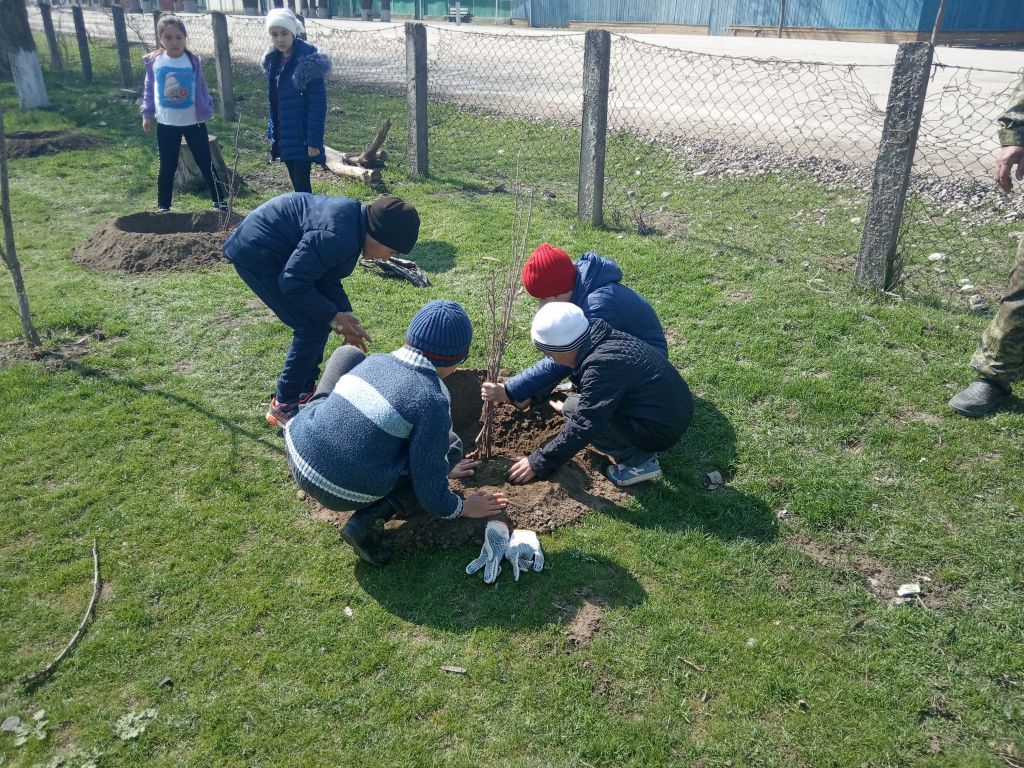 